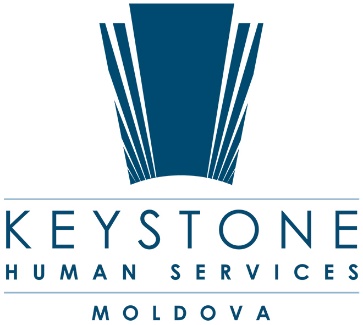 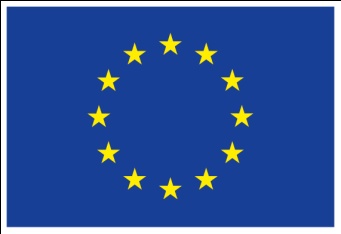           TERMENI DE REFERINŢĂ Servicii consultanță elaborare politică internă prevenire și control infecții Angajator: Keystone MoldovaProiect: „Siguranța și drepturile persoanelor cu dizabilități intelectuale și psihosociale din instituții în perioada pandemiei cu Covid-19” finanțat de Uniunea Europeană   Asociaţia Keystone Human Services International Moldova (în continuare Keystone Moldova) este o organizaţie non profit care susține copiii, tinerii cu dizabilități și familiile acestora, precum și alte persoane aflate în dificultate să depășească situațiile dificile și să ducă o viață activă și plină de sens în comunitățile lor. (informații suplimentare despre organizație pot fi găsite pe pagina web (www.keystonemoldova.md) și Facebook (https://www.facebook.com/keystonemoldova). Scopul organizaţiei este dezvoltarea oportunităţilor persoanelor care necesită servicii din cauza condiţiilor de  sărăcie, abandon, instituţionalizare şi alte condiţii social adverse. Keystone Moldova îşi desfăşoară activitatea pe întreg teritoriul Republicii Moldova din anul 2004. În septembrie 2020, Keystone Moldova a demarat implementarea Proiectului „Siguranța și drepturile persoanelor cu dizabilități intelectuale și psihosociale din instituții în perioada pandemiei cu Covid-19”, finanțat de Uniunea Europeană. Obiectivul general al proiectului este de a asigura dreptul la sănătate a 1700 de persoane cu dizabilități intelectuale și psihosociale din 6 instituții rezidențiale în timpul pandemiei COVID-19, prin creșterea accesului la informații și dotarea cu echipamente de protecție.În cadrul acestui proiect, Keystone Moldova contractează servicii de consultanță pentru elaborarea politicii interne pentru instituțiile rezidențiale privind măsurile de prevenire și combatere a infecțiilor. SARCINILE INCLUSE ÎN SERVICIILE DE CONSULTANȚĂ: Volumul estimativ de lucruPentru activitățile planificate pentru perioada Septembrie – Decembrie 2020, este estimat un volum de 26 zile de lucru. Activitățile vor fi implementate în comun cu coordonatorul proiectului.
Cerințe de calificare:Experienţă în domeniul juridic, medical, social sau alt domeniu relevant sarcinilor;Experienţă de cel puțin 3 ani în domeniul sănătății și/sau protecției sociale ; Experiență în domeniul incluziunii sociale a persoanelor cu dizabilități va constitui un avantaj;  Abilități de livrare a instruirilor și formare de formatori;Capacități analitice dezvoltate și experiență în elaborarea politicilor în domeniul solicitat; Abilităţi de lucru la calculator (obligatoriu Word, Excel, PowerPoint şi Internet); Abilități bune de lucru în echipă.      Perioada de contractare: Septembrie – Decembrie 2020. PROCEDURA DE APLICARE: Persoanele interesate sunt încurajate să trimită: CV-ul, care va conține și datele de contact a 2 persoane de referință și costul pentru o zi de consultanță cu toate taxele incluse. CV-l poate fi expediat până la data de 15 Septembrie 2020  la: khsima@keystonehumanservices.org și info@inclusion.md cu mențiunea „Servicii consultanță Keystone Moldova” cu specificare a sarcinilor pentru care a aplicat Doar persoanele selectate vor fi contactate. Nr.SarciniProdusePerioadaNumăr de zile consultanță1.Elaborarea politicii interne pentru instituțiile rezidențiale privind măsurile de prevenire și combatere a infecțiilor în concordanță cu  inițiativelor din domeniu pentru asigurarea conexiunii și sinergiei politiciiPolitica internă pentru instituțiile rezidențiale privind măsurile de prevenire și combatere a infecțiilorSeptembrie – Octombrie, 202010 2.Realizarea unui program de instruire (TOT) online privind  modul de implementare a politicii pentru măsurile de prevenire și combatere a infecțiilor pentru 12 angajați din cele 6 instituții vizate în proiectSet materiale informaționale pentru organizare program de training dezvoltat si coordonat cu partenerii proiectului  12 angajați din 6 instituții rezidențiale formați pentru a continua instruirile personalului în instituții pentru aplicarea politicii interne privind măsurile de prevenire  a infecțiilor Noiembrie, 2020103.Mentorat asigurat pentru 12 angajați din 6 instituții pentru livrarea instruirii cu referire la modul de implementare a politicii privind măsurile de prevenire și combatere a infecțiilorParticiparea la distanță la instruirile organizate de formatorii din instituții pentru 400 angajați din 6 instituții rezidențiale Recomandări de utilizarea tehnicilor de instruire pentru a asigura transmiterea informației  în aplicarea politicii privind măsurile de prevenire a infecțiilor în funcție de specificul instituțional Noiembrie, Decembrie, 20206Total26 zile